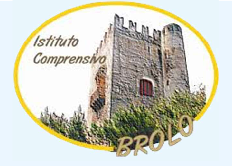 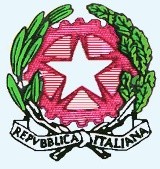 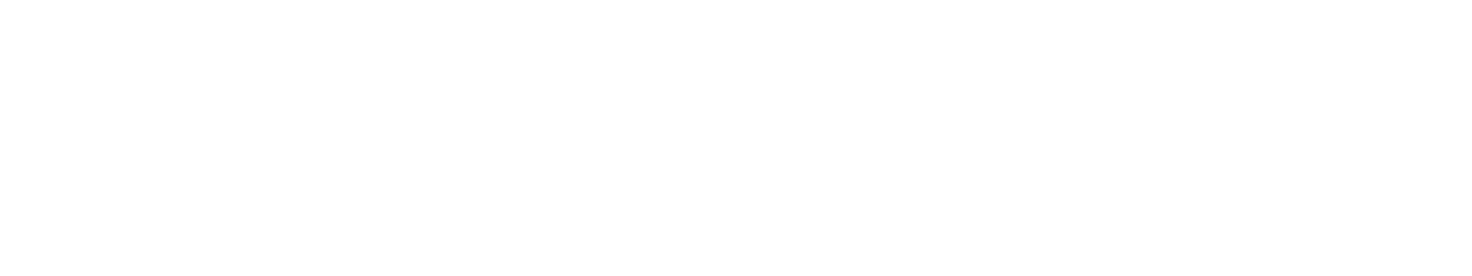 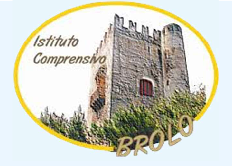 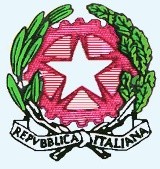 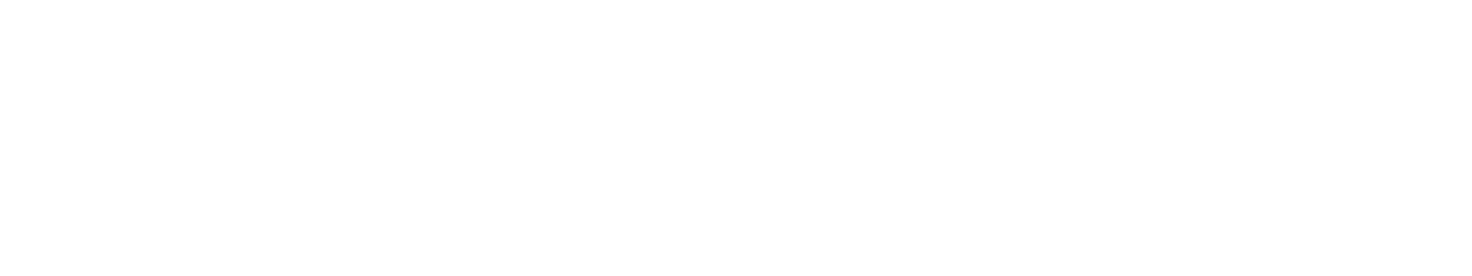 Mod. ER prospetto cumulativo ore eccedenti prestate in sostituzione dei colleghi assentiSOSTITUZIONE DOCENTI ASSENTI  a.s. 2019/2020SCUOLA _______________   PLESSO ______________Data _______________                                                      Il Responsabile di Plesso                                                                               ________________________________												Ilil						____________________________________DOCENTE ORE PRESTATE IN ECCEDENZA AL SERVIZIO